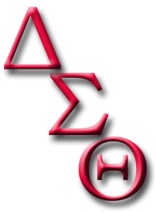 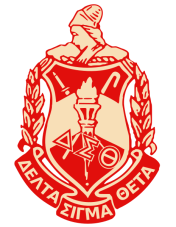 DELTA SIGMA THETA SORORITY, INC.PRINCE WILLIAM COUNTY ALUMNAE CHAPTER2022 CANDIDATE PROFILE SHEETCANDIDATE FOR THE OFFICE OF: First Vice PresidentNAME: Felicia E. PryorEMAIL:  pryorfep@verizon.netTELEPHONE:  301-806-2617PROFESSIONAL EXPERIENCE:I have worked for the federal government for 21 years and currently serve as a member of the Senior Executive Service. As a member of the Agency’s leadership team, I work with my colleagues across the organization to develop strategic direction and partner with all levels of management to integrate overall business objectives to achieve organizational goals. I proactively identify and effectively address employee relation issues and assist managers with identifying solutions/alternatives to create a win/win situation for all parties involved. Additionally, I assist and counsel managers through challenging performance management issues, employee relations, interviewing and selection panel decisions and performance management discussions.  I provide leadership and coaching to employees and management to ensure fair and consistent enforcement of policies and positive employee relation issues. I coach managers through change management, workforce planning, talent management and succession planning activities that impact employees across the organization. Through my professional experience, I have demonstrated effective skills in building and leading high impact teams, working with employees at all levels to achieve organizational goals and developing and implementing large scale programs that required coordination with internal and external stakeholders. I am a proven leader and realize the importance of establishing effective working relationships and valuing the input of individuals with varied backgrounds and experiences. All these skills will serve me well as First Vice President as I continue to work with chapter Sorors to provide service to residents in our community. PUBLIC SPEAKING EXPERIENCE: (list your experience with Delta and other organizations) As a member of the Senior Executive Service for the Federal Government and accomplished leader, I have over 25 years of public speaking experience. I have provided briefings on a variety of topics, held workshops for employees, spoken at resource fairs, and facilitated discussions for speed mentoring sessions. Additionally, I was a guest speaker at several Black History Month events and co-facilitated HR orientation sessions for new employees. These briefings included anywhere from one to over 200 employees, and included junior and senior officers. I also serve as an adjunct for various leadership classes offered through my organization.As for Delta public speaking experience, I have presented committee reports during chapter meetings, facilitated Delta GEMS workshops, served as a Jewel for the Virginia Area-Wide Founders Day event and the PWCAC-DST membership intake process, served as a presenter for the PWCAC-DST 25 and 30 year anniversary celebrations and facilitated the PWCAC 2019 Fall Retreat. As you can see, I am no stranger to public speaking and have spent a number of years honing my communication/briefing skills to ensure all presentations are well organized and geared towards my intended audience.TRAVEL LIMITATIONS: (your availability to travel to chapter/committee meetings and conferences). I have no travel limitations. EDUCATIONAL INFORMATION: (undergraduate and post graduate education or specific training relative to this position)  Master of Business Administration, University of PhoenixBachelor of Science, Norfolk State UniversityCornell University Diversity and Inclusion CertificateI have taken several leadership training/conferences that focus on the following topics. Building on my skills in these areas will allow me to be successful if selected for the position of First Vice President.	Resilience for ExecutivesLeadership at Every Level	Effective Communication Skills	Leadership on the Line	Leading Diverse Teams	Leadership Styles and Behaviors	What Every Leader Should Know	Leading Teams for Impact	Coaching for HR Professionals	Women in Leadership ConferenceAre you financial for the 2022–2023 sorority year?  YES: X	NO___ Verified on______Are you financial for the 2021–2022 sorority year?  YES: X	NO___ Verified on______DELTA INFORMATIONPRESENT DELTA ACTIVITIES: (list present office(s) and/or committees you currently serve in this chapter) Leadership PositionsFirst Vice-President, PWCAC-DST – CurrentChair, Program Planning and Development Committee, PWCAC-DST – CurrentCommittees ServedMember – Delta Academy, PWCAC-DST – CurrentMember – Delta GEMS, PWCAC-DST – CurrentMember – Membership Services, PWCAC-DST – CurrentMember – Social Action, PWCAC-DST - CurrentMember - Spotlight on Youth, PWCAC-DST - CurrentMember – Risk Management, PWCAC-DST – CurrentJewel – 2022 Minerva Circle, PWCAC-DSTCHAPTER EXPERIENCES: (list previous office(s) you have held and/or committees on which you have served in this chapter or past chapters)Leadership PositionsSecond Vice-President, PWCAC-DST Chair, Membership Services Committee, PWCAC-DST Chair, Delta GEMS Committee, PWCAC-DSTChair, Hostess Subcommittee – 2018 Virginia Area-Wide Founders DayChair, Nominating Committee, PWCAC-DSTCo-Chair – Little Miss Crimson and Cream Committee, PWCAC-DSTCommittees ServedMember – 2017 Virginia StateJewel – 2014 Minerva Circle, PWCAC-DSTMember – African American Festival, PWCAC-DSTMember – Arts & Letters, PWCAC-DSTMember – Centennial Founders Day Rededication Luncheon Member – Fundraising, PWCAC-DSTMember – Jabberwock, PWCAC-DSTMember – Outreach, PWCAC-DSTMember – Senior Citizens Luncheon, PWCAC-DSTNATIONAL CONVENTION(S) ATTENDED:  Please checkX  55th National Convention-Atlanta, GA, November 19-21, 2021 (Virtual or in person)X  54th National Convention-New Orleans, LA, July 9-14, 2019X  53rd National Convention-Las Vegas, NV, August 3-9, 2017REGIONAL CONFERENCE(S) ATTENDED:  Please checkX 2020 South Atlantic Regional Conference (Virtual)-August 1, 2020__2018 South Atlantic Regional Conference-Charlotte, NC, August 8-12, 2018X South Atlantic Regional Conference-Virginia Beach, VA, June 8-12, 2016REASON FOR SEEKING THIS POSITION: (Please include qualifications, experience and/or credentials as appropriate, supporting the position you are seeking)Since my initiation into our illustrious sisterhood in April 2005, I have been deliberate in my efforts to hone my knowledge in Delta’s policies and procedures at the local, regional and national levels. Additionally, I sought out leadership positions with increasing levels of responsibilities where I built and led teams responsible for developing and implementing Delta programs, processes and initiatives. In essence, I have been preparing for leadership positions since I was initiated into Delta and as a result, I have taken the appropriate steps to gain the knowledge, skills and abilities to continue serving as First Vice President of PWCAC-DST.Over the years, I have worked with chapter Sorors to implement programs and initiatives at the local, regional and national levels so I know first-hand the caliber of women we need to effectively execute our programs. Having the right people, in the right place, at the right time is critical to the success of our chapter and the Minerva Circle Leader will play a key role in this effort. I served on the PWCAC-DST Minerva Circle as a Jewel in 2014 so I recognize the level of effort required to successfully execute the duties of Minerva Circle Leader and the Minerva Circle as a whole. I feel that based on my proven track record as an effective leader in Delta, my knowledge of Delta policies and procedures, and over 30 years human resources management expertise, I am prepared to continue my efforts to serve as First Vice President. Currently I am First Vice-President of PWCAC-DST and have served in a leadership role each year since my initiation in 2005. As I continued to grow my leadership skills in Delta, I demonstrated my ability to exercise excellent communication and interpersonal skills, both which are critical to the success of being First Vice President. Additionally, I have gained a wealth of Delta knowledge by attending various workshops (i.e., Membership Intake, Budget and Finance, Leadership in Delta, Policies and Procedures, Risk Management, etc.) at the local, regional and national levels. My attendance at these workshops provided me with insight about Delta policies, procedures, protocols and traditions. Lastly, my ability to exercise poise during highly stressful situations, create synergy amongst individuals with varied opinions, and develop and implement large scale programs make me an ideal candidate for this position. My effective leadership skills and ability to bring together Sorors to implement programs and/or initiatives was demonstrated by my successful implementation of PWCAC-DST’s Growing and Empowering Myself Successfully (GEMS) program; rollout of the chapters first Mentoring and Shadowing Programs; creation of a Program, Planning and Development committee, and delivery of several workshops geared towards growing our Sorors in Delta. As for my professional experience, I have over 30 years of managerial and leadership experience and have planned, organized and facilitated a multitude of workshops and training sessions for groups ranging anywhere from 5 to over 200 employees. Lastly, I have successfully managed high impact teams ranging anywhere from 3 to over 150 employees. As you can see from the aforementioned information, I am no stranger to hard work. Based on my Delta experience, coupled with my effective leadership skills and 30 years human resource management experience, I feel that I am qualified to continue serving as First Vice President of PWCAC-DST. Sorors it is with a humble heart and sisterly spirit that I seek your vote for First Vice President.  NOTE: Please be concise with your information. The Candidate Profile Sheet must be received electronically by the Nominating Committee no later than noon, Friday, April 1, 2022, please e-mail to: pwcacnominatingcomm@gmail.com. You will receive a confirmation of receipt.Note: Please be concise with the information you provide.